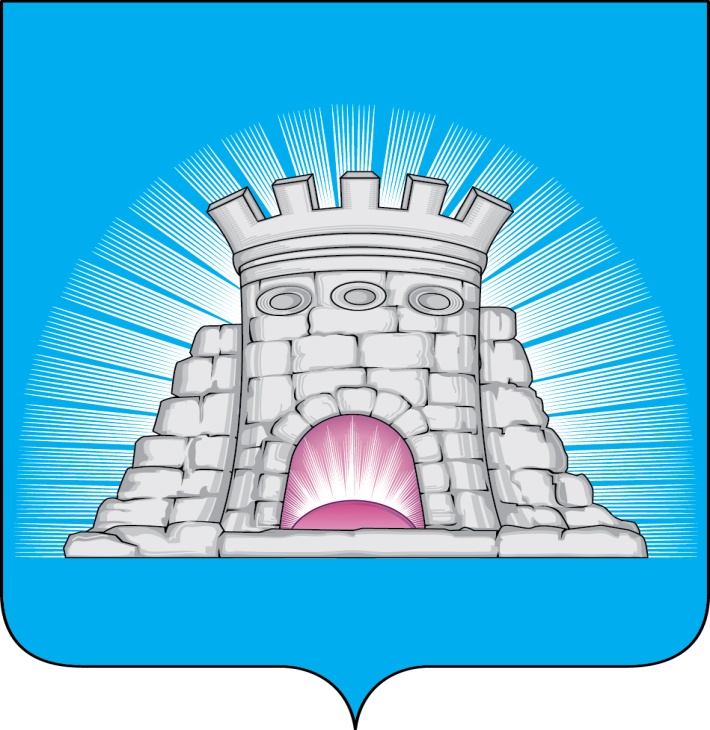 РАСПОРЯЖЕНИЕ21.03.2023  № 81г. Зарайск  О создании Комиссии по проведению специальной оценки условий труда в администрации городского округа ЗарайскВ связи с кадровыми изменениями, а также в целях создания благоприятных условий труда, предупреждения производственного травматизма в администрации городского округа Зарайск, в соответствии со статьей 212 Трудового кодекса Российской Федерации, Федеральным законом от 28.12.2013 № 426-ФЗ «О специальной оценке условий труда»: Утвердить: 1)    состав Комиссии по проведению специальной оценки условий труда (далее –Комиссия) (приложение 1); 2)    график проведения специальной оценки условий труда (приложение 2).Комиссии организовать работу по проведению специальной оценки условий труда в соответствии с требованиями Федерального закона от 28.12.2013                  № 426-ФЗ «О специальной оценке условий труда» и иных нормативных правовых документов, регламентирующих процедуру проведения специальной оценки условий труда.  Обеспечить доступ экспертов организации, оказывающей услуги по проведению специальной оценки условий труда, к рабочим местам, а также обеспечить им предоставление необходимой информации, материалов и документации, относящейся к целям специальной оценки условий труда. Завершить работы по проведению специальной оценки условий труда и утвердить отчет о ее проведении не позднее 01 июня 2023г.  												005340Службе по взаимодействию со СМИ администрации городского округа Зарайск Московской области обеспечить опубликование настоящего постановления в периодическом печатном издании «Зарайский вестник» – приложении к общественно-политической газете «За новую жизнь» и размещение на официальном сайте администрации городского округа Зарайск Московской области (https://zarrayon.ru/).Контроль за исполнением настоящего распоряжения оставляю за собой. Глава городского округа Зарайск В.А. ПетрущенкоВерноНачальник службы делопроизводства		     Л.Б. Ивлева21.03.2023 Разослано: в дело, Мешкову А.Н., ОПР и СУ, Силуяновой Н.В., юр. отдел,                         СВ со СМИ , прокуратуру.Н.А. Миронова8 496 66 2-57-35										Приложение 1										УТВЕРЖДЕНО 										распоряжением главы 										городского округа Зарайск 										от 21.03.2023 № 81 Состав Комиссии по проведению специальной оценки условий труда в администрации городского округа ЗарайскПетрущенко Виктор Анатольевич – глава городского округа Зарайск (председатель Комиссии);	члены Комиссии:Мешков Андрей Николаевич – первый заместитель главы администрации городского округа Зарайск; Миронова Надежда Алексеевна – эксперт отдела потребительского рынка и сферы услуг, специалист по охране труда администрации городского округа Зарайск;  Силуянова Наталия Викторовна – председатель профсоюзного комитета администрации городского округа Зарайск;Чувинова Татьяна Владимировна – начальник отдела кадровой работы и муниципальной службы администрации городского округа Зарайск.										Приложение 2										УТВЕРЖДЕНО 										распоряжением главы 										городского округа Зарайск 										от 21.03.2023 № 81График проведения специальной оценки условий труда№ п/пЭтапыСроки проведения1.Подготовка материалов, справок и иной документации для организации – исполнителя по каждому рабочему месту и организации в целомВ соответствии со сроками, предусмотренными в договоре с организацией, оказывающей услуги по проведению специальной оценки условий труда2.Проведение экспертами организации-исполнителя идентификации потенциально вредных и (или) опасных производственных факторов, проведение исследований (измерений) идентифицированных вредных и (или) опасных производственных факторов, проведение оценки условий труда, проведение оценки эффективности применения средств индивидуальной защиты (при необходимости)В соответствии со сроками, предусмотренными в договоре с организацией, оказывающей услуги по проведению специальной оценки условий труда3. Проведение исследований (измерений) идентифицированных вредных и (или) опасных производственных факторов. В соответствии со сроками, предусмотренными в договоре с организацией, оказывающей услуги по проведению специальной оценки условий труда4. Классификация условий трудаВ соответствии со сроками, предусмотренными в договоре с организацией, оказывающей услуги по проведению специальной оценки условий труда5. Декларирование соответствия условий трудаВ соответствии со сроками, предусмотренными в договоре с организацией, оказывающей услуги по проведению специальной оценки условий труда6.Подготовка организацией-исполнителем отчета о проведенной специальной оценке условий трудаВ соответствии со сроками, предусмотренными в договоре с организацией, оказывающей услуги по проведению специальной оценки условий труда7.Рассмотрение и утверждение отчета о проведении специальной оценке условий трудаВ течение 15 рабочих дней с момента приема материалов отчета от организации, оказывающей услуги по проведению специальной оценки условий труда8.Ознакомление работников с результатами проведения специальной оценки условий труда под роспись Не позднее, чем 30 календарных дней со дня утверждения отчета о проведении специальной оценки условий труда